Solicitation for Applications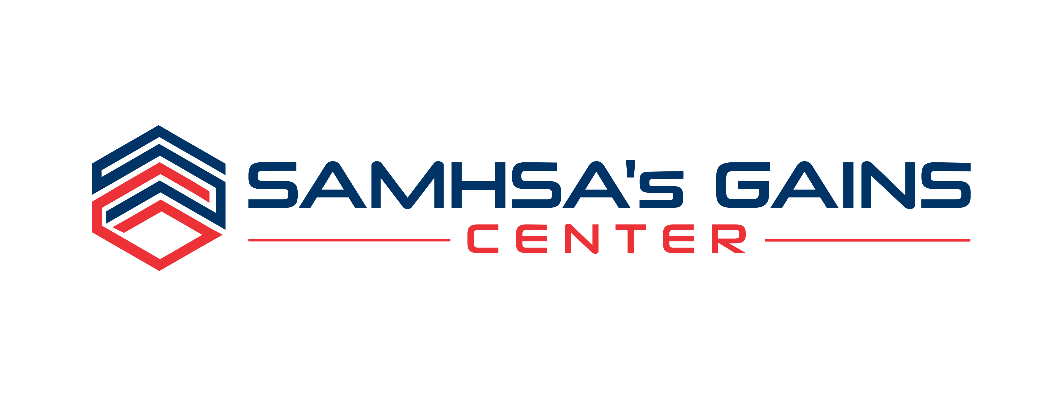 Training Opportunity:“How Being Trauma-InformedImproves Criminal Justice System Responses”Train-the-Trainer (TTT) EventsPlease complete this application in its entirety to ensure that we have accurate background information on your community and that the appropriate level of commitment among community-based agencies is demonstrated.  Incomplete applications will not be considered.PLEASE RETURN THIS APPLICATION VIA POSTAL MAIL OR E-MAIL* BY NOVEMBER 13, 2020:SAMHSA’s GAINS CenterPolicy Research Associates, Inc.345 Delaware AvenueDelmar, NY 12054Attn: Amelia Allen, Training CoordinatorPhone: 518-439-7415 ext. 5237E-mail: aallen@prainc.com*NOTE: Strong preference for complete email submissions.OverviewSAMHSA’s GAINS Center for Behavioral Health and Justice Transformation, operated by Policy Research Associates, Inc. (PRA), is known nationally for its work regarding people with behavioral health needs involved in the criminal justice system. The GAINS Center is soliciting applications from communities interested in receiving the How Being Trauma-Informed Improves Criminal Justice System Responses train-the-trainer (TTT) event. The purpose of this solicitation is to offer free technical assistance to communities nationwide who are prepared for and interested in expanding their training efforts to create a trauma-informed system. While not a requirement to apply for this opportunity, this year’s solicitation will place special emphasis during the selection process to applicants that include local trainers who provide training to drug courts and/or re-entry programs.  NOTE: All TTT events under this solicitation are currently being planned to be held virtually.THE SOLICITATION IS FOR: Communities/regions/states seeking to have SAMHSA’s GAINS Center conduct a train-the-trainer (TTT) event on How Being Trauma-Informed Improves Criminal Justice System Responses.  This solicitation requires applicants to specifically address and demonstrate their readiness to implement trauma-informed principles/practices within the organization/community/region/state via their responses to the questions on pages 3 and 4 of this solicitation. This TTT would be available for up to 20 trainers and is 2 days in length.Purpose & BackgroundThere is growing recognition that trauma can play a significant role in criminal justice involvement. Trauma has been identified as a key issue warranting attention, training, and education by SAMHSA. Although prevalence estimates vary, there is consensus that high percentages of justice-involved women and men have experienced serious trauma throughout their lifetime. The reverberating effects of traumatic experiences can challenge a person’s capacity for recovery and pose significant barriers to accessing services, often resulting in an increased risk of coming into contact with the criminal justice system.As a central component of our efforts to assist communities in moving toward a trauma-informed continuum of services to improve outcomes for individuals who have experienced trauma, the GAINS Center has developed the How Being Trauma-Informed Improves Criminal Justice System Responses training. This training program is specifically tailored to assist criminal justice professionals in developing trauma-informed responses to justice-involved adult men and women. The primary goals of the training are to (1) Increase understanding of trauma, (2) Create an awareness of the impact of trauma on behavior, and (3) Develop trauma-informed responses. Achieving these goals will decrease recidivism, increase safety, and promote and support recovery of justice-involved men and women by linking them to appropriate treatment and support services in the community. The GAINS Center’s train-the-trainer (TTT) event is designed to train participants on the delivery of the training described above, and to equip participants with the skills and resources necessary to effectively deliver the training themselves. The objectives of this TTT event are to:Present the How Being Trauma-Informed Improves Criminal Justice System Responses training to participantsDiscuss and review the design, purpose, objectives, and goals of the How Being Trauma-Informed Improves Criminal Justice System Responses trainingIntroduce, develop, and enhance training, co-training, facilitation, and public speaking skills with participantsHelp familiarize training participants with the available tools and resources available to them, including:The Trainer Tools available through SAMHSA’s GAINS Center websiteNoteworthy publications and topical resources on trauma and trauma-informed responsesConnect participants with peer trainers for ongoing support, collaboration, and dialogue regarding trauma-informed responses and community-based training opportunitiesSite SelectionSAMHSA’s GAINS Center will offer this TTT event free of charge to selected jurisdictions between January 2021 and July 2021. There are no fees for registration, tuition, or materials associated with the training. The GAINS Center will pay all costs associated with pre- and post-training coordination, conference calls, technology preparation, and TTT facilitator time. Applicants selected for the TTT events must be able to support virtual meeting technologies for all participants. Further details will be provided to jurisdictions selected to participate.target audience/Training ParticipantsTarget audiences for this training are community-based criminal justice system professionals, including re-entry staff, drug court personnel, community corrections officers (probation, parole, and pre-trial services), law enforcement officers (including local CIT trainers), and Mental Health and Substance Use Disorder treatment service providers who work with justice-involved adult populations. Participants may be assembled from within a county, region, or state, and may also be gathered from outside of the community of the training site. While not required, priority will be given to applicants that include participants who work in drug courts or as staff in a reentry program. Participants must have their own computer, access to the internet, and ability to download and utilize virtual meeting technology to participate in the virtual TTT.Participants for the TTT events are required to be individuals who have:1) Worked in the criminal justice system or with criminal justice-involved adult populations for a minimum of three years. (NOTE: Professional training providers who routinely provide training to professionals who work in the CJ system or with CJ-involved populations are also eligible).2) At least 40 hours of experience delivering professional training. 3) The capacity and support to conduct future trainings in their agencies/communities/states.Application RequirementsIt is required that each applicant submitting an application for consideration identify leaders within their jurisdiction that support this project and are dedicated to allocating staff time and technical resources to participate in the training activities. Support must be illustrated by a written letter of support or commitment from stakeholder partners. This may include administrators from the following local agencies:Courts (with specific emphasis on demonstrating the inclusion of local drug treatment courts)Re-entry programsProbation/Parole departmentsCommunity correctionsLaw enforcementMental Health and Substance Use Disorder treatment service provider agencies that will sponsor traineesTo apply for the TTT, applicants must agree to participate in/support the following of the project if selected:1-2 Pre-training planning conference call(s) with GAINS Center staffTechnological capacity for participants to engage in the TTT, including access to individual PCs/work stations that have internet access and the ability to download and launch virtual meeting software Select up to 20 potential trainers with the aforementioned characteristicsProvide proof of the above qualifications for at least 10 trainers (can include resumes, CVs, bios, etc.)Demonstrate capacity to provide follow-up support to trainers post-TTTAgree to the condition that the majority of trainers are required to deliver the training following the TTTProvide details regarding future training dates, locations, and audiences to the GAINS Center through periodic follow up communicationParticipate in a follow up call with the GAINS Center after several trainers have delivered the trainingAll applications for consideration must be received by November 13, 2020. Selected communities will be notified on or before November 30, 2020.TRAINING SITE Application Please complete the application below.Only complete applications will be considered for site selection.Jurisdiction:	____________________________________________Population (#):	____________________________________________Please describe any previous training criminal justice professionals in your community have received that specifically focused on the special needs of men or women with mental illness, substance use disorders, and/or histories of trauma.  Does your community currently have plans to enhance existing policies or services for this population? Please describe.What specific goals does your agency/community hope to achieve by training trainers to deliver the training locally?Why is it important for your jurisdiction to receive this training now?Does your agency/community have programs that offer gender and trauma-specific services? If so, please describe any formal or informal linkages to behavioral health providers that offer such services and what services are offered.Please demonstrate your capacity and intention to provide follow-up support to trainers post-TTT by describing your infrastructure, resources, and specific follow-up plan. Note: it is expected that all of the trainers involved will deliver the training program following the TTT.Please describe the primary audience(s) to whom the trainers would deliver the training post-TTT. (Priority will be given to applicants that include participants who work in drug courts or as staff in a reentry program.)Please identify and provide qualifications for at least ten individuals that serve as a representative sample of your potential trainers. Credentials for these individuals should meet the requirements outlined in the “Application Requirements” section, including experience providing professional training. Please note that qualifications for an additional five trainers will be required early in the planning process if awarded.Please explain how you learned about this training solicitation.Please identify a primary contact for your jurisdiction. Please ensure the primary contact is someone who will be accessible to the participants and to PRA staff for pre- and post-training activities. Please identify the lead agencies/organizations that have agreed to send staff to participate in the How Being Trauma-Informed Improves Criminal Justice System Responses TTT EVENT. If you have additional agencies or organizations that plan to attend, please identify them using the “other” category. If there are multiple agencies of the same type, please copy the corresponding table(s) and include this information for each agency separately.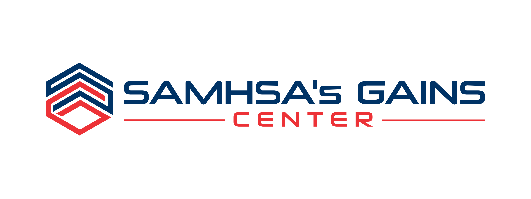 Thank you! SAMHSA’s GAINS Center sincerely appreciates your interest in this initiative.PLEASE RETURN THIS APPLICATION VIA POSTAL MAIL OR E-MAIL* BY NOVEMBER 13, 2020:SAMHSA’s GAINS CenterPolicy Research Associates, Inc.345 Delaware AvenueDelmar, NY 12054Attn: Amelia Allen, Training CoordinatorPhone: 518-439-7415 ext. 5237E-mail: aallen@prainc.comLate submissions will not be accepted or reviewed.  
Incomplete applications will not be considered.All applicants will receive notification regarding the status of their application on or before November 30, 2020.  Notification will be distributed via email.*NOTE: Strong preference for complete email submissions.NAME OF PERSON COMPLETING THIS FORM:TITLE:AGENCY:ADDRESS:PHONE:EMAIL:PRIMARY CONTACT FOR THIS APPLICATIONPrimary Contact Name:  _________________________________________________________________________________________Role/Position:  ___________________________________________________________________________________________________Agency:  ___________________________________________________________________________________________________________Address:  __________________________________________________________________________________________________________City/State/Zip:  ___________________________________________________________________________________________________Phone:  __________________________________________________Fax:  _____________________________________________________E-mail:  __________________________________________________CourtCourtAgency Name:Address:Lead ContactLead ContactName:Agency:Address:City, State, Zip:Phone:Fax:Email:Community Corrections AGENCYCommunity Corrections AGENCYAgency Name:Address:Lead ContactLead ContactName:Agency:Address:City, State, Zip:Phone:Fax:Email:Law EnforcementLaw EnforcementAgency Name:Address:Lead ContactLead ContactName:Agency:Address:City, State, Zip:Phone:Fax:Email:otherotherAgency Name:Address:Lead ContactLead ContactName:Agency:Address:City, State, Zip:Phone:Fax:Email: